Supporting information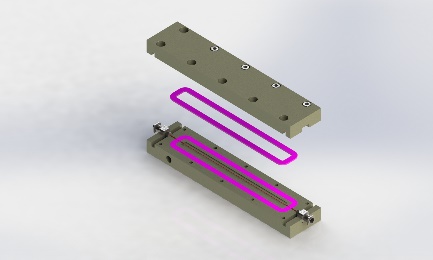 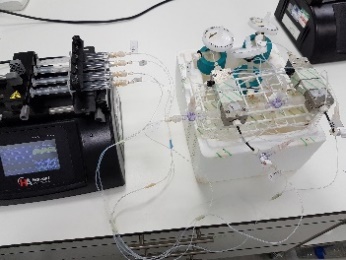 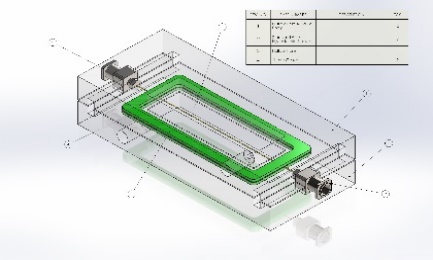 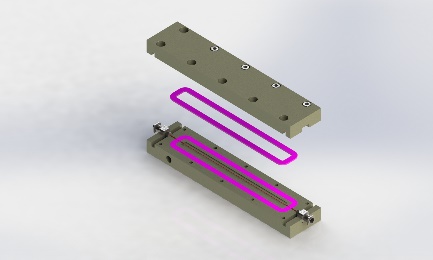 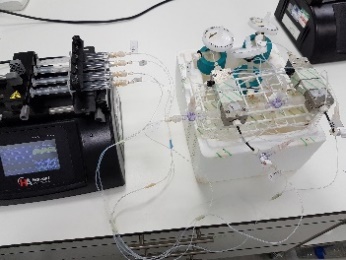 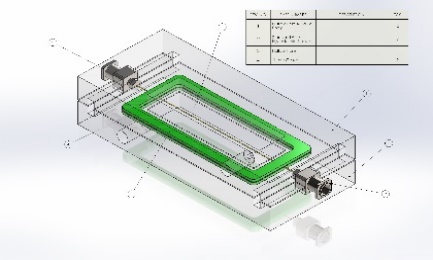 Table 1 (Oligonucleotide primer sequences for qPCR)Table 1 (Oligonucleotide primer sequences for qPCR)Table 1 (Oligonucleotide primer sequences for qPCR)Table 1 (Oligonucleotide primer sequences for qPCR)Table 1 (Oligonucleotide primer sequences for qPCR)GeneFunctionSpeciesForward Primer (5’-3’)Reverse Primer (5’-3’)GADPHHousekeeping geneCanis lupusaacatcatccctgcttccacgaccacctggtcctcagtgtATPA1Na+/K+ ATPaseCanis lupustcagagtggtgtctcgttcggcacagctcgatgcattttaZO-1Tight junction markerCanis lupuscggtaccagctcctctcttgcggtttggtggtctgaaagtCD-133Microvilli markerCanis lupusttgtctgctgtttgctgaccctgattccaactccgaccatCA9Hypoxia markerCanis lupustaagcagctccacaccctctggactggctcaaaagacctgKIM-1Kidney injury moleculeCanis lupusgtggagtcacaaccatgtgccaacacggcaacaatactggKi-67Proliferation markerCanis lupusctgcttgtttggaaggggtagcacaggctcatcaatagcaMdr1aP-gp renal transporterRattus norvegicuscgttgcctacatccaggttttggagacgtcatctgtgagc